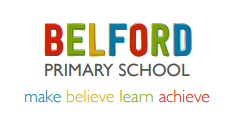 Belford Primary SchoolContingency Plan for the Provision of Remote Education September 2020Where a class, group of pupils, or individual pupils need to self-isolate, or there are local or national restrictions requiring pupils to remain at home, schools are expected to provide immediate access to remote education. The expectations on the quality of remote education expected of schools remain those set out in DfE guidance for full opening published in July 2020. The Direction was issued by the Secretary of State for Education on 30 September 2020 and will come into force on 22 October 2020.When remote education is needed our school will:Provide a programme of learning for the period of school absence, that will include daily maths and English sessions.Provide a blend of online learning opportunities (via Oak National Academy) and paper-based learning resources (photocopied and delivered to each child’s home).School will share specific links to the relevant Oak National Academy maths, English and science lessons. These are sequenced lessons that build knowledge and skills incrementally. School will share the relevant links to any foundation subjects on the Oak National Academy website that link with current learning in class.Teachers will provide updates and feedback to the children via the school Facebook page. Teachers will be available and respond to any queries each day.Teachers will mark work completed by children at home and return it when the child is back in school.Children will be praised and rewarded for their home learning.Activities will be included that promote engagement eg. poetry competition.Learning materials will be modified if a parent identifies any difficulties with their child accessing the learning set.Reading books will be sent home and additional books provided when requested.Oak National Academyhttps://www.thenational.academy/oaks-curricula